令和５年度介護支援専門員実務研修第２期【前期課程】演習様式集（集合研修1日目）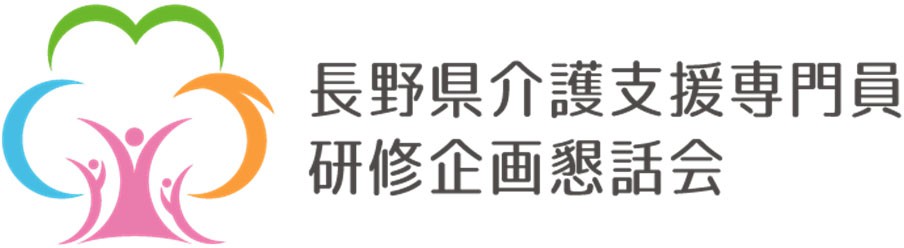 介護⽀援専⾨員って何をする⼈か︖●グループディスカッション（⾃⼰紹介も兼ねて）メモ「正しい答え」を求める演習ではありません。⾃分が感じたことを⾔語化して伝え、メンバーの意⾒を聞き「気づくこと」「学ぶこと」を⼤事にして下さい。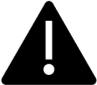 私たちが⽀援する対象者は、どんな⼈か︖●グループディスカッション（⾃⼰紹介も兼ねて）メモ「正しい答え」を求める演習ではありません。⾃分が感じたことを⾔語化して伝え、メンバーの意⾒を聞き「気づくこと」「学ぶこと」を⼤事にして下さい。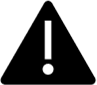 相談援助の基本①初回訪問の⾯接場⾯をみて気づいたこと、気になったことを記⼊して下さい。※「正しい答え」を求める演習ではありません。⾃分が感じたことを⾔語化して伝え、メンバーの意⾒を聞くことで「気づくこと」「学ぶこと」を⼤事にして下さい。相談援助の基本②初回訪問の⾯接場⾯【scene２】をみて気づいたこと、気になったことを記⼊して下さい。※「正しい答え」を求める演習ではありません。⾃分が感じたことを⾔語化して伝え、メンバーの意⾒を聞くことで「気づくこと」「学ぶこと」を⼤事にして下さい。相談援助の基本③初回訪問の⾯接場⾯【scene３】をみて気づいたこと、気になったことを記⼊して下さい。※「正しい答え」を求める演習ではありません。⾃分が感じたことを⾔語化して伝え、メンバーの意⾒を聞くことで「気づくこと」「学ぶこと」を⼤事にして下さい。⾯接の⽅法と態度①②介護⽀援専⾨員の⾯接の仕⽅に着⽬し、⾯接場⾯を⾒ながら次のことを考察して下さい。⾯接の⽅法と態度③ ⾯接の⽐較⾯接で把握できた情報を⽐較し、その結果から、⾯接過程で⾯接①と⾯接②ではどのような違いがあったのか考察して下さい。●面接①と面接②ではどのような違いがあったか？●グループワークで気づいたこと※「正しい答え」を求める演習ではありません。⾃分が感じたことを⾔語化して伝え、メンバーの意⾒を聞くことで「気づくこと」「学ぶこと」を⼤事にして下さい。情報収集の視点① インテーク〜アセスメント⾯接⾃分が⾯接をしているつもりになって、動画を視聴し、こたけさんやすみれさんの様⼦を観察して下さい。メモ情報収集の視点① インテーク〜アセスメント⾯接担当の介護⽀援専⾨員として、こたけさんを理解するために、⾯接で把握できたこと、気づいたこと・気になったことを記⼊して下さい。※グループワークで気づいたことも適宜加えて下さい。●こたけさんの人となり（性格、価値観、拘り、家族との関係性、生きがい、拠り所、思い など）●現在の暮らし（健康状態、日常の過ごし方、日課や役割、楽しみ、生きがい、生活上の支障、困り事 など）●要介護状態になる前の暮らし（日課・家庭での役割・社会的活躍・地域との繋がり・趣味・生きがい など）※「正解は何か︖」と考えるのではなく、「可能性」（こうかな︖こうかもしれない︖）を考えることを⼤事にして下さい。情報収集の視点② 主訴〜⽣活意向の把握（⾔動の背景を理解する）“⾃分らしく暮らせていない“現在のこたけさんやすみれさんの「困りごと」と「そう捉えた背景」を、様々な⾓度から考察して下さい。※できるだけ⾊々な⾓度から考察してみて下さい。 グループワークで気づいたことも適宜追加して下さい。⾝体（健康・活動）⾯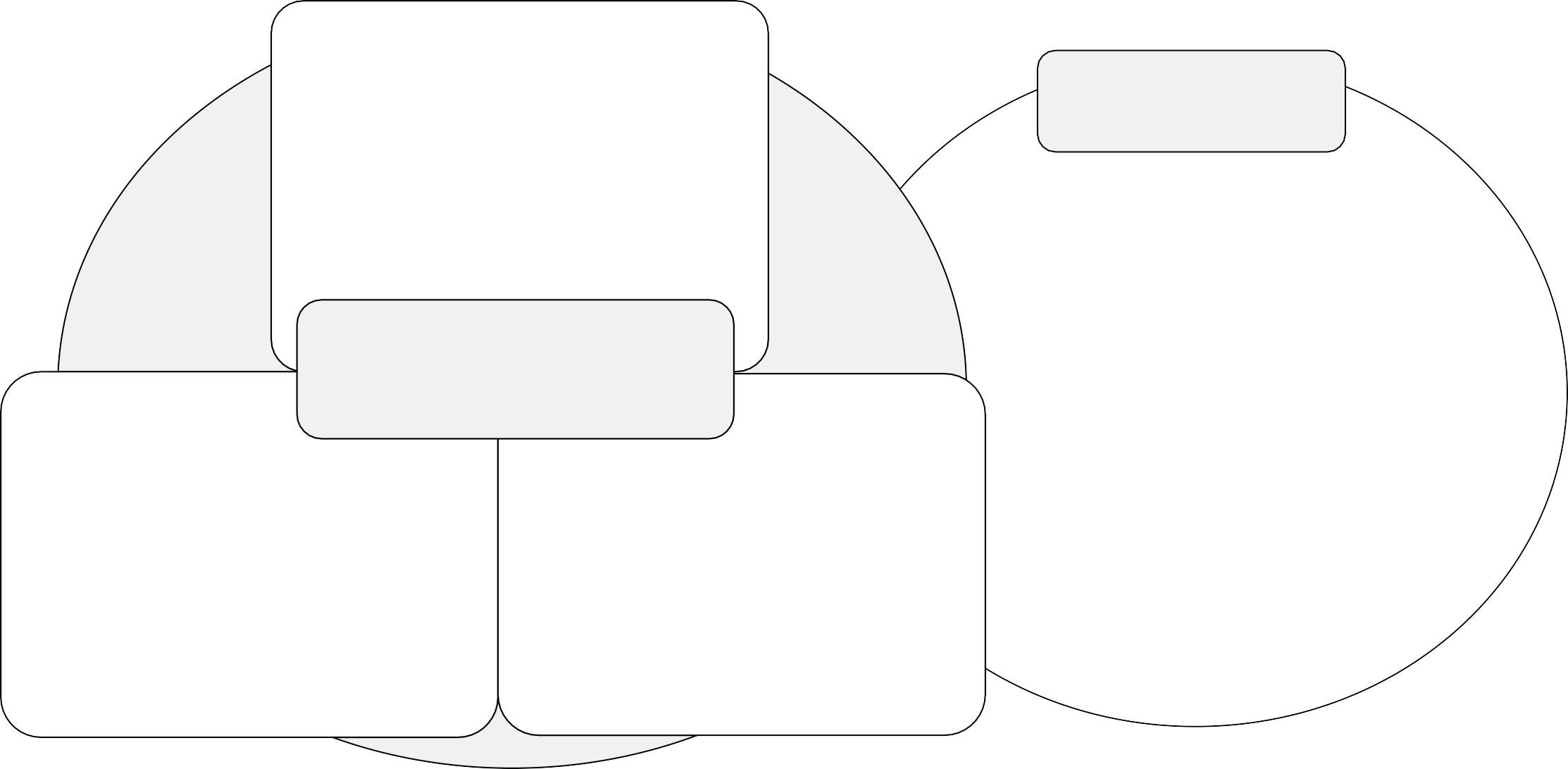 （例） 自室で横になっていることが多い背景：やることがないすみれさんの困りごと（心配事）（例） 退院してから家にこもってばかり背景：以前の母は・・・⼼理⾯こたけさんの困りごと（自分らしく暮らせていない）環境・社会⾯（例） 昼に帰って来る娘に申し訳ないと思っている背景：娘を気遣っている※「正解は何か︖」と考えるのではなく、「可能性」（こうかな︖こうかもしれない︖）を考えることを⼤事にして下さい。情報収集の視点③ 主訴〜⽣活意向の把握（本来ありたい姿を理解する）こたけさんは「本当はどうしたいのか」、本⼈が望む暮らしとそう捉えた理由を、本⼈の⽬線に⽴って推察して下さい。※グループワークで気づいたことも適宜加えて下さい。日課や日常（1日や1ヶ月）の過ごし方	家族などとの繋がりや家庭での役割（例）  昼ごはんの用意を自分でしたい。  理由：娘に迷惑かけたくないと言っていた。趣味や生きがい、拘り、拠り所などとの繋がり私が本来ありたい姿（自分らしく暮らせている）仲間や地域、社会などとの繋がりや役割（例）  お店に顔を出したい。  理由：生きがいだった。思い出が沢山ある。常連さんと会える。※「正解は何か︖」と考えるのではなく、「可能性」（こうかな︖こうかもしれない︖）を考えることを⼤事にして下さい。情報収集の視点④ 主訴〜⽣活意向の把握（ストレングスを理解する）こたけさんが⽣活意向を実現していくために、⼤事にしていきたい情報（⼒や可能性）を考察して下さい。できるだけ⾊々な⾓度から考察して下さい。グループワークで気づいたことも適宜追加して下さい。健康・身体面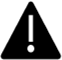 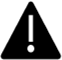 （例） 内服で血圧は安定している。活動面（例）  ご飯ぐらいはよそえる（可能性）こたけさんを取り巻く環境（例） 母親思いの娘がいる（例） かかりつけ医がいる心理面こたけさんの情報（力や可能性）環境・社会面（例）  娘の役に立ちたいと思っている。（例）  店の切り盛りを何十年もしてきた。介護⽀援専⾨員の⾒⽅によって、本⼈の⼒や可能性の⾒え⽅（発⾒）は変わってきます。リフレーミングの視点を⼤事にして下さい。まとめ（演習を通じて理解してきたこと）担当介護⽀援専⾨員としてこたけさんを紹介するとしたら、どのように紹介しますか︖「私（介護⽀援専⾨員）は、こたけさんをこう理解しました」という視点で、演習６〜９で得た情報を□の中に整理して下さい。※⽂章を作る必要はございません。memo：●どんな面接であったか（結果とそう思った理由）●気になったこと（良かった点や悪かった点）●グループワークで気づいたこと●どんな面接であったか（結果とそう思った理由）●気になったこと（良かった点や悪かった点）●グループワークで気づいたこと●どんな面接であったか（結果とそう思った理由）●気になったこと（良かった点や悪かった点）●グループワークで気づいたことこたけさんは（こたけさんの⼈となり・これまでの暮らし⽅・⼤切な関係との繋がりや役割など）な⼈いまは（要介護状態になった理由、本⼈の困り事、喪失、不安や不満など）な困り事や不安を抱えているが本当は（本来ありたい暮らし、したいこと、できるようになりたいこと、希望や予定など）な暮らしがしたい思いがあってそこに向かって（本⼈の⼒や可能性、⾃覚していない⼒、頼れる・⽀えてくれる周囲の⼒など）な⼒や可能性を持っている⼈